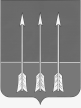 Администрациязакрытого административно-территориального образования Озерный Тверской областиПОСТАНОВЛЕНИЕ28.09.2023											№ 108О проведении месячника гражданской обороны в ЗАТО ОзерныйВо исполнение Федеральных законов от 21.12.1994 № 68-ФЗ «О защите населения и территорий от чрезвычайных ситуаций природного и техногенного характера», от 12.02.1998 № 28-ФЗ «О гражданской обороне», в соответствии с планом основных мероприятий Главного управления Министерства Российской Федерации по делам гражданской обороны, чрезвычайным ситуациям и ликвидации последствий стихийных бедствий по Тверской области на 2023 год, планом основных мероприятий ЗАТО Озерный в области гражданской обороны, предупреждения и ликвидации чрезвычайных ситуаций, обеспечению пожарной безопасности и безопасности людей на водных объектах на 2023 год, руководствуясь статьей 36 Устава ЗАТО Озерный администрация ЗАТО Озерный постановляет:1. Провести месячник гражданской обороны в ЗАТО Озерный в период с 2 октября по 31 октября 2023 года.2. Утвердить План проведения месячника гражданской обороны в ЗАТО Озерный в период с 2 октября по 31 октября 2023 года 
(приложение № 1).3. Провести городской конкурс на противопожарную тематику «Сохрани жизнь ребенку» в период с 2 октября по 27 октября 2023 года.4. Утвердить Положение о проведении городского конкурса прикладного творчества на противопожарную тематику «Сохрани жизнь ребенку» (приложение № 2).5. Провести соревнования в рамках общероссийского движения «Школа безопасности» в образовательных учреждениях ЗАТО Озерный.6. Руководителям учреждений и предприятий 3 октября 2023 года провести тренировку по эвакуации работников, обучающихся общеобразовательных школ.7. Контроль за исполнением данного постановления возложить на руководителя отдела мобилизационной подготовки, делам ГО и ЧС администрации ЗАТО Озерный П.Е. Андреева.8. Настоящее постановление опубликовать в газете «Дни Озерного» и разместить на официальном сайте муниципального образования ЗАТО Озерный в сети Интернет (www.ozerny.ru).9. Настоящее постановление вступает в силу со дня опубликования.Глава ЗАТО Озерный                                                                       Н.А. ЯковлеваПриложение № 1к постановлению администрации ЗАТО Озерныйот 28.09.2023 года № 108ПЛАНпроведения месячника гражданской обороны, защиты населения и территории ЗАТО Озерный от чрезвычайных ситуаций природного и техногенного характера в период с 2 октября по 31 октября 2023 годаЦель: повысить уровень подготовки руководящего состава, сотрудников предприятий и учреждений, расположенных на территории ЗАТО Озерный, к действиям при возникновении чрезвычайных ситуаций природного и техногенного характера и ликвидации их последствий, оценить состояние УМБ ГО ЗАТО Озерный.Задачи:- организовать проведение теоретической и практической подготовки руководящего состава, сотрудников предприятий и учреждений ЗАТО Озерный по порядку действий при возникновении чрезвычайных ситуаций и ликвидации их последствий;- провести мониторинг проведения мероприятий ГО на предприятиях и учреждениях ЗАТО Озерный;- выработать дополнительные меры по предупреждению чрезвычайных ситуаций, обеспечению пожарной безопасности предприятий и учреждений ЗАТО Озерный.Приложение № 2к постановлению администрации ЗАТО Озерныйот 28.09.2023 года № 108№МероприятиеКто привлекаетсяСрок исполненияОтветственный исполнительОтметка о выполнении1.Планирование мероприятий месячника ГО и ЧСОтдел мобилизационной подготовки, делам ГО и ЧС, отдел образования, руководители муниципальных предприятий и учрежденийдо 30.09.2023 Руководитель отдела мобилизационной подготовки, делам ГО и ЧС, руководитель отдела образованияПриложение к Постановлению администрации ЗАТО Озерный от 28.09.2023 года № 1082.Организация проведения занятий с сотрудниками предприятий и учреждений по вопросам гражданской обороны, защиты население от чрезвычайных ситуаций и пожарной безопасностиСотрудники муниципальных предприятий и учрежденийс 03.10. по 06.10.2023Руководители муниципальных предприятий и учреждений3.Проведение проверок комиссиями предприятий и учреждений состояния дел по вопросам ГО и ЧС, пожарной безопасностиЧлены комиссий предприятий и учрежденийс 03.10. по 06.10.2023 Руководители муниципальных предприятий и учреждений4.Проведение практических занятий и тренировок с руководящим составом, сотрудниками предприятий и учреждений, обучающимися ОУ по порядку действий при возникновении пожаров или угрозе совершения террористической акции, а также ликвидации их последствийРуководители и сотрудники муниципальных предприятий и учреждений, обучающиеся образовательных учреждений03.10.2023Руководители муниципальных предприятий и учреждений, отдел мобилизационной подготовки, делам ГО и ЧС5.Проведение занятий с обучающимися общеобразовательных учреждений по порядку действий при возникновении ЧС или пожаров в соответствии с тематикой образовательного предмета ОБЖПреподаватели ОБЖ, обучающиеся МБОУ СОШ № 1, МБОУ СОШ № 2октябрь 2023Руководители общеобразовательных учреждений6.Проведение учебно-познавательных мероприятий для воспитанников ДОУ по ПДД, порядку действий при возникновении ЧС или пожара, при возникновении угрозы совершения террористических актовВоспитатели ДОУ, воспитанники ДОУоктябрь 2023Руководители МБДОУ7.Проверка системы централизованного оповещения ГОЖители ЗАТО Озерный18-19.10. 2023Отдел мобилизационной подготовки, делам ГО и ЧС, деж. службы в/ч 14245, ЕДДС ЗАТО Озерный8.Организация проведения городского конкурса прикладного творчества на противопожарную тематику «Сохрани жизнь ребенку»Обучающиеся ОУ ЗАТО Озерныйс 02.10. по 27.10.2023Отдел образования, отдел мобилизационной подготовки, делам ГО и ЧС9.Проведение соревнований в рамках общероссийского движения «Школа безопасности» в ОУ ЗАТО ОзерныйОбучающиеся ОУ ЗАТО Озерныйоктябрь 2023Отдел образования, отдел мобилизационной подготовки, делам ГО и ЧС10.Учебный сбор с руководителями предприятий и учреждений ЗАТО Озерный, подведение итогов месячника ГОРуководители учреждений и предприятий, начальники штабов ГО27.10.2023Председатель КЧС, руководитель отдела мобилизационной подготовки, делам ГО и ЧС11.Информирование населения с использованием СМИ о ходе проведения месячникаОтдел мобилизационной подготовке, делам ГО и ЧСоктябрь 2023Руководитель отдела мобилизационной подготовки, делам ГО и ЧС, руководитель отдела образования12.Подготовка отчетов по результатам проведения месячника ГООтдел мобилизационной подготовке, делам ГО и ЧС01.11-10.11.2023Руководитель отдела мобилизационной подготовки, делам ГО и ЧС13.Подготовка предложений по совершенствованию ГО на территории ЗАТО ОзерныйОтдел мобилизационной подготовке, делам ГО и ЧСдо 10.11.2023Руководитель отдела мобилизационной подготовки, делам ГО и ЧС14.Представление отчетов по результатам проведения месячника в вышестоящие органы управления (ГУ «Управление ПС, ЗН  и Т Тверской области»)Отдел мобилизационной подготовке, делам ГО и Чдо 10.11.2023Руководитель отдела мобилизационной подготовки, делам ГО и ЧСПОЛОЖЕНИЕо проведении городского конкурса прикладного творчества на противопожарную тематику «Сохрани жизнь ребенку»Конкурс прикладного творчества на тему «Сохрани жизнь ребенку» проводится отделом образования администрации ЗАТО Озерный совместно с отделом мобилизационной подготовки, делам ГО и ЧС администрации ЗАТО Озерный на основании Плана основных мероприятий ЗАТО Озерный в области гражданской обороны, предупреждения и ликвидации чрезвычайных ситуаций, обеспечения пожарной безопасности и безопасности людей на водных объектах на 2023 год.ПРАВОВАЯ ОСНОВА:Конвенция ООН и Всемирная декларация по проблемам детства.Федеральный и областной законы «О пожарной безопасности».План основных мероприятий Главного управления Министерства Российской Федерации по делам гражданской обороны, чрезвычайным ситуациям и ликвидации последствий стихийных бедствий по Тверской области на 2023 год.План основных мероприятий ЗАТО Озерный в области гражданской обороны, предупреждения и ликвидации чрезвычайных ситуаций, обеспечения пожарной безопасности и безопасности людей на водных объектах на 2023 год.ЦЕЛЬ:- формирование общественного сознания и гражданской позиции подрастающего поколения в области обеспечения безопасности жизнедеятельности.ЗАДАЧИ:- реализация государственных интересов в области воспитания и безопасности детей;- оказание помощи в изучении курса основ безопасности жизнедеятельности;- профессиональной ориентации подростков;- профилактика правонарушений несовершеннолетних в области пожарной безопасности;- развитие творческих способностей детей и подростков.УЧАСТНИКИ:- в городском конкурсе прикладного творчества на противопожарную тематику «Сохрани жизнь ребенку» могут принять участие обучающиеся общеобразовательных, дошкольных учреждений, учреждений дополнительного образования и жители ЗАТО Озерный.СРОКИ ПРОВЕДЕНИЯ:- с 2 октября по 27 октября 2023 года.НОМИНАЦИИ КОНКУРСА:- «Прикладное творчество» (лепка, выжигание, вышивание, шитье, роспись по дереву, резьба по дереву, чеканка, вязание, мягкая игрушка, аппликация, макраме и т.д.);- «Рисунок» (карандаш, пастель, акварель, графика и т.д.) форматом не менее А-4;- «Фотография» (формат не менее 15х20 см).ЖЮРИ:В состав жюри городского конкурса прикладного творчества на противопожарную тематику «Сохрани жизнь ребенку» входят:- специалисты отдела образования администрации ЗАТО Озерный;- руководитель отдела мобилизационной подготовки, делам ГО и ЧС администрации ЗАТО Озерный;- педагоги МБУ ДО ЦРТДиЮ ЗАТО Озерный, МБУ ДО «ДШИ» ЗАТО Озерный.НАГРАЖДЕНИЕ:Участники конкурса, занявшие призовые места, награждаются грамотами и памятными подарками. Устанавливаются дополнительные призовые номинации:- «Самому маленькому участнику конкурса»;- «Приз зрительских симпатий»;- «За оригинальность исполнения»;- «Семейное творчество».Все участники конкурса награждаются грамотами «За активное участие»ФИНАНСИРОВАНИЕ:Финансирование городского конкурса прикладного творчества на противопожарную тематику «Сохрани жизнь ребенку» осуществляется отделом образования и отделом мобилизационной подготовки, делам ГО и ЧС администрации ЗАТО Озерный 